АКЦИОНЕРАМРЕЕСТРОДЕРЖАТЕЛЬ И ВЕДЕНИЕ РЕЕСТРАДержателем реестра акционеров ОАО «Фирма Энергозащита» является Акционерное общество «Новый регистратор»ИНФОРМАЦИЯ ДЛЯ АКЦИОНЕРОВСВЕДЕНИЯ О РЕГИСТРАТОРЕПрием акционеров (их уполномоченных представителей) и документов предоставляемых ими, осуществляется Центральным офисом, филиалами АО «Новый регистратор» и трансфер-агентами:Центральный филиал, Москва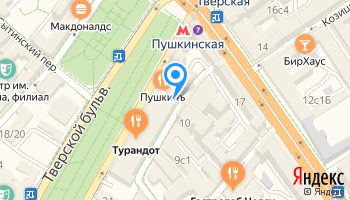 Волгоградский филиал, ВолгоградПоказать на картеКраснодарский филиал, КраснодарПоказать на картеКурский филиал, КурскПоказать на картеНовосибирский филиал, НовосибирскПоказать на картеРостовский филиал, Ростов-на-ДонуПоказать на картеСанкт-Петербургский филиал, Санкт-ПетербургПоказать на картеСочинский филиал, СочиПоказать на картеТульский филиал, ТулаПоказать на картеС полным списком филиалов и трансфер-агентов АО «Новый регистратор»  можно ознакомиться по ссылке: https://www.newreg.ru/contacts/filials/https://www.newreg.ru/contacts/transfer-agents/ИНФОРМАЦИЯ ДЛЯ АКЦИОНЕРОВПРИ НАСЛЕДОВАНИИ АКЦИЙ* Если наследник в дальнейшем планирует получать дивиденды банковским переводом, при обращении к регистратору необходимо также иметь при себе полные банковские реквизиты для перечисления дивидендов, которые указываются в Анкете, в т.ч.:- номер лицевого счета;- наименование банка (отделения банка);- номер расчетного счета банка;- корреспондентский счет банка;- БИК банка;- ИНН банка;Указанные реквизиты для банковского перевода дивидендов рекомендуется предварительно уточнить в банке, в котором у наследника открыт лицевой счет.** Бланк заявления о выплате задолженности по дивидендам В ОАО «Фирма Энергозащита»от акционера________________________________паспорт серия _______ № ________выдан __________________________________________________проживающего по адресу: ____________________контактный телефон (_____) __________________адрес электронной почты_____________________ЗАЯВЛЕНИЕ (ТРЕБОВАНИЕ)о выплате объявленных дивидендов«_____» ______________ 20___ г. Годовым общим собранием акционеров ОАО «Фирма Энергозащита» (протокол № _________ от «_____» _____________20___) было принято решение о выплате дивидендов по обыкновенным акциям Общества по итогам 20___ года в денежной форме. До настоящего времени дивиденды не были получены мною в связи с возвратом в Общество выплаченных дивидендов.Настоящим подтверждаю (отметить нужное):__ 	внесение в реестр акционеров ОАО «Фирма Энергозащита» своих актуальных данных, необходимых для выплаты дивидендов;__	актуальность своих данных в реестре акционерови прошу в соответствии с пунктом 9 статьи 42 Федерального закона от  26.12.1995    № 208-ФЗ  «Об акционерных обществах» выплатить мне задолженность по дивидендам за 20__ год по следующим реквизитам (отметить нужное):__	по реквизитам, внесенным в реестр акционеров Общества;__	по нижеследующим реквизитам:	Способ выплаты (отметить нужное):__	почтовым переводом по адресу: _______________________________________________;__	банковским переводом по реквизитам:лиц.счет ______________________________;   расч.счет _________________________________;кор.счет ______________________________;   ИНН банка _______________________________;БИК банка ____________________________;   Наименование банка _______________________;Отделение банка _______________________; Дополнительная информация ________________.Дата: «______» ___________________ 201____ г.__________________/_____________________   (подпись)			(Ф.И.О.)Какие операции осуществляет регистратор осуществляет регистратор открытие лицевых счетов;внесение изменений в данные лицевого счета зарегистрированного лица (акционера) в отношении ФИО акционера, реквизитов документа, удостоверяющего личность, адреса регистрации, почтового адреса, банковских реквизитов для перечисления дивидендов и прочей информации;выдача из системы ведения реестра выписок. Справок, уведомлений о проведении операции акционерами (их уполномоченным представителям);прочие операции. Предусмотренные действующим законодательством Российской Федерации.При получении нового паспорта/изменении фамилии/ смене номера счета в банке/ переезда на новое место жительстваАкционеру необходимо привести информацию лицевого счет в соответствие с действующим документом удостоверяющим личность, внести актуальные адресные данные и сведения о банковских реквизитах.Для внесения изменений в информацию лицевого счета зарегистрированному лицу (акционеру) необходимо обратиться к АО «Новый регистратор», либо его филиалы, трансфер-агентства со следующими документами:- паспорт (оригинал или нотариально заверенная копия). В случае наличия ранее выданных паспортов, информация обо всех таких паспортах отражена на стр.19 действующего паспорта. Если на стр.19 такая информация отсутствует, необходимо предварительно получить в органах ФМС (МВД) отдельную справку обо всех ранее выданных паспортах. Оригинал справки передается в АО «Новый регистратор»;- в случае изменения фамилии, имени или отчества зарегистрированного лица (акционера) необходимо предоставить документ, подтверждающий такое изменение, или нотариально заверенную копию такого документа;- в случае изменения или внесения сведений в отношении банковских реквизитов зарегистрированного лица (акционера): рекомендуем предварительно обратиться в свой банк. В АО «Новый регистратор» предоставляются действующие банковские реквизиты. Банковские реквизиты должны содержать: наименование банка. ИНН банка, БИК, корреспондентский счет банка, расчетный счет, номер лицевого счета/номер счета банковской карты;- Анкета* зарегистрированного лица (акционера), физическое лицо ставит подпись в присутствии представителя регистратора. Бланк Анкеты* можно получить непосредственно у регистратора (филиала/трансфер-агента) или в сети Интернет на официальном сайте регистратора: http://cf.newreg.ru, в разделе «Держателям акций» - «Бланки документов»;В случае, если Анкета предоставлена уполномоченным представителем зарегистрированного лица (акционера), то дополнительно предоставляется нотариально удостоверенная доверенность на такого представителя и нотариально заверенные копии документов, подтверждающих изменения фамилии и т.д.;Копия платежного документа (квитанция. Платежное поручение) с отметкой банка об оплате услуг регистратора.- Квитанция об оплате услугрегистратора за внесение изменений в инйформацию лицевого счета. Согласно действующим в АО «Новый регистратор» тарифам. При личном обращении услуги Регистратора можно оплатить по месту обращения. Направление документов по почте осуществляется по адресу: АО «Новый регистратор»: 125009, г. Москва, Большой Гнездниковский переулок.- опросный листВАЖНО: Лично предоставить документы  в АО «Новый регистратор» возможно в центральный офис или в филиалы, либо через трансфер-агента.Контактные данные, куда можно обращаться размещены в разделе «Сведения о регистраторе» и на официальном сайте АО «Новый регистратор» по ссылке https://www.newreg.ru/contacts/filials/https://www.newreg.ru/contacts/transfer-agents/.При направлении документов почтой необходимо нотариальное заверение документов.Информация в реестр акционеров вносится регистратором только на основании письменного обращения зарегистрированного лица.Сведения, полученные сотрудниками АО «Новый регистратор» или ОАО «Фирма Энергозащита» по телефону, не могут являться основанием для внесения изменений в реквизиты лицевого счета акционера.Своевременное внесение изменений значительно упрощает акционеру совершение операций в реестре, участие в общих собраниях и получение дивидендов.В случае непредоставления акционером информации об изменении своих данных Общество и Регистратор не несут ответственности за причиненные в связи с этим убытки, в том числе вследствие неполучения в установленный срок дивидендов и предъявления претензий со стороны налоговых органов (на основании пункта 16 статьи 8.2 Федерального закона  от 22.04.1996 № 39-ФЗ  «О рынке ценных бумаг».Адрес местонахождения:125009, г. Москва, Большой Гнездниковский переулок, д. 7, 4 этажТел./факс:+7 (495) 760-30-05 многоканальныйЧасы работы:Понедельник-пятница: с 09:00 до 18:00
перерыв на обед: с 13:00 до 14:00Веб-сайт:cf.newreg.ruE-mail: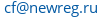 Адрес местонахождения:400087, г. Волгоград, ул. Невская, д. 13АТел./факс:+7 (8442) 375-240
+7 (495) 980-1100 доб. 3027Часы работы:Понедельник-пятница: с 08.00 до 17.00
перерыв на обед: с 12:00 до 13:00Адрес местонахождения:350020, г. Краснодар, ул. Одесская, д. 48, Литер В, офис 202АТел./факс:+7 (861) 251-7439
+7 (861) 253-6460
+7 (495) 980-1100 доб. 3024Часы работы:Понедельник-пятница: с 08:45 до 17:15
перерыв на обед: с 13:00 до 13:30Адрес местонахождения:305029, г. Курск, ул. К. Маркса, д.59а, офис 48Тел./факс:+7 (4712) 51-27-30
+7 (495) 980-1100 доб. 3004Факс:+7 (4712) 70-56-80Часы работы:Понедельник-пятница: с 09:00 до 18:00 без перерываАдрес местонахождения:630004, г. Новосибирск, Комсомольский проспект, д. 13/1, офис 404Тел./факс:+7 (383) 335-73-39
+7 (495) 980-1100 доб. 3009Часы работы:Понедельник-пятница: с 09:00 до 18:00
перерыв на обед: с 13:00 до 14:00Адрес местонахождения:344038, г. Ростов-на-Дону, проспект М.Нагибина, д. 14АТел./факс:+7 (863) 243-0777
+7 (863) 243-0755
+7 (495) 980-1100 доб. 3026Часы работы:Понедельник-четверг: с 08:00 до 16:45
перерыва на обед: с 13:00 до 13:35Пятница: с 08:00 до 16:00
перерыва на обед: с 13:00 до 13:40Адрес местонахождения:192012, г. Санкт-Петербург,ул. Бабушкина, 123Тел./факс:+7 (812) 3674412
+7 (812) 3627377 (для акционеров)
+7 (812) 3674274
+7 (495) 980-1100 доб. 3008Часы работы:Понедельник-пятница: с 09:00 до 17:30 без перерываАдрес местонахождения:354008, г. Сочи, Центральный район, ул. Виноградная, д.2/3, офис №4211 (вход с улицы Красноармейская)Тел./факс:+7 (862) 2710-211
+7 (495) 980-1100 доб. 3019Часы работы:Понедельник-пятница: с 08:30 до 17:00 без перерываАдрес местонахождения:300016, г. Тула, ул. Пржевальского, д. 2Тел./факс:+7 (4872) 45-60-56
+7 (495) 980-1100 доб. 3018Часы работы:Понедельник-пятница: с 08:00 до 17:00
перерыв на обед: с 13:00 до 14:00№ п/пДействиеСрокиКомментарий1Направление официального нотариального запроса в ОАО «Фирма Энергозащита»На имя Генерального директора ОАО «Фирма Энергозащита» о предоставлении информации о имеющейся задолженности перед акционером (по выплатам дивидендов).2Предоставление ответа ОАО «Фирма Энергозащита»7 календарных днейВ ответе ОАО «Фирма Энергозащита» информирует нотариуса о необходимости обратиться к регистратору для предоставления выписки из реестра акционеров ОАО «Фирма Энергозащита» о количестве и номинальной стоимости акций, принадлежащих акционеру.3Направление официального нотариального запроса регистраторуо количестве и номинальной стоимости акций, принадлежащих акционеру.4Оформление нотариусом  «Свидетельства о праве на наследование акций и дивидендов по закону/завещанию»После получения информации от регистратора и ОАО «Фирма Энергозащита» нотариус выдает Свидетельство о праве наследования.5Направление наследником регистратору (филиалам/трансфер-агентам) документов для перехода прав собственности на акции в порядке наследованияДля этого необходимо заполнить Анкету зарегистрированного лица. Бланк Анкеты* можно получить непосредственно у регистратора (филиала/трансфер-агента) или в сети Интернет на официальном сайте регистратора: http://cf.newreg.ru, в разделе «Держателям акций» - «Бланки документов».Одновременно регистратору надо предоставить Свидетельство о праве на наследство и паспорт.6Регистратор осуществляет оформление перехода права собственности на ценные бумаги3 рабочих дняПо итогу оформления перехода права собственности на ценные бумаги регистратор выдает наследнику (новому собственнику) выписку из реестра акционеров. 7Обращение в ОАО «Фирма Энергозащита» о выплате задолженности по дивидендам с заявлением** о выплате задолженности по дивидендамПосле оформления регистратором перехода права собственности. Наследник обращается с заявлением (требованием)** в Общество. К заявлению необходимо приложить копию свидетельства о праве на наследство и копию паспорта наследника акций. В случае подписания заявления представителем наследника акций, к нему также необходимо приложить копию документа, на основании которого действует представитель, и копию документа, удостоверяющего его личность. Нотариальное удостоверение копий вышеуказанных документов не требуется.8Выплата задолженности по дивидендам30 банковских днейНа реквизиты акционера, указанные в заявлении.